Jak rozmawiać z dziećmi o koronawirusie?Młodsze dzieci (przedszkolaki, klasy 1-3):
✔przekazuj najistotniejsze informacje, skup się na tym, o co pyta dziecko
✔w rozmowie skoncentruj się na przekazaniu zasad higieny i tego, w jaki sposób możecie unikać kontaktu z chorobą
✔ podkreśl, że przypadków zachorowań jest nadal niewiele, dbaj o poczucie bezpieczeństwa dziecka
✔chroń dziecko przed treściami serwowanymi w mediach (tematy poruszane są krzykliwie, wzmagają objawy lęku i paniki)
✔minimalizuj lęki i obawy - także swoje - spokojny rodzic to spokojniejsze dziecko.Starsze dzieci i nastolatkowie:
✔porozmawiajcie szczerze o obecnej sytuacji,
✔minimalizuj lęki i obawy - także swoje - spokojny rodzic to spokojniejsze dziecko
✔nie bagatelizuj lęków dziecka, porozmawiajcie szczerze o emocjach, jakie Wam towarzyszą i zastanówcie się wspólnie, co pomoże uspokoić trudne emocje i strach
✔przegadaj kwestię profilaktyki i zasad higieny, jakich należy przestrzegać (omówcie konkretne czynności)
✔nie zbywaj dziecka, rozmawiaj. Starsze dzieci i nastolatkowie potrzebują rzeczowej rozmowy popartej obecną sytuacją, faktami (możecie sięgnąć po statystyki, żeby pokazać, że w skali kraju jest to niewiele przypadków).Nie bój się rozmowy. Lepiej, żeby dzieci pytały Ciebie niż szukały informacji w niesprawdzonych źródłach. Jeśli nie czujesz się kompetentny, to zorientuj się w temacie zanim rozpoczniesz rozmowę.Poczucie kontroli to coś, co pomoże w obniżeniu lęku, dlatego też edukacja dot. higieny jest tak ważna! Wiem, że potrafię zmniejszyć ryzyko kontaktu z wirusem ➡czuję większy spokój.Podczas rozmowy staraj się być spokojny, opanowany. Twoje emocje udzielają się dziecku.Tylko spokój i sumiennie przestrzeganie zasad higieny może na uratować Źródło: https://www.facebook.com/jezykiememocji/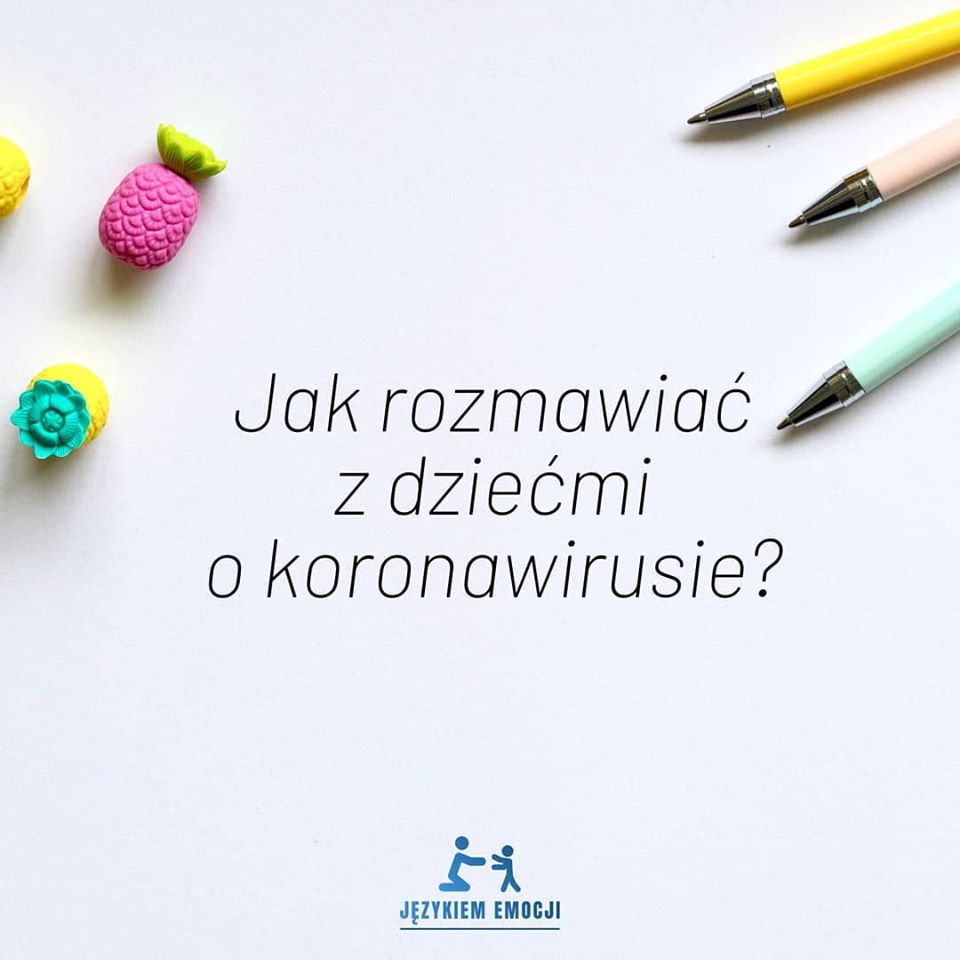 